Estos procedimientos deber ser usados cuando trate incidentes y quejas de bullying y acoso laboral. Otros recursos adicionales y una explicación de los deberes legales puede ser encontrada en: www.worksafebc.com/bullying/ o contactando a AgSafe. 1.	Como y cuando serán realizadas las investigaciones La mayoría de las investigaciones en el sitio de trabajo, lugares e instalaciones serán realizadas internamente. En situaciones complejas o delicadas, un investigador externo será contratado o contactado para este caso.  Las investigaciones:Serán realizadas de manera rápida y oportuna, y serán tan profundas como sea necesario dadas las circunstancias. Serán justas e imparciales, dando al quejoso y al presunto buleador trato igualitario al evaluar los alegatos. Ser sensible a los intereses de todas las partes involucradas y mantener la confidencialidad. Estar enfocadas en encontrar los hechos y evidencia, incluidos las entrevistas del quejoso, presunto buleador y cualquier otro testigo Incorporar, cuando sea apropiado, cualquier petición de asistencia del quejoso o presunto buleador durante el proceso de investigación.  2.	Qué será incluido Las investigaciones incluirán entrevistas con la supuesta víctima, supuesto buleador y cualquier testigo. Si la supuesta víctima y supuesto buleador están de acuerdo en lo que paso, entonces la compañía no investigara más, y determinara que acciones correctivas tomar si es necesario. El investigador también revisara cualquier evidencia, como emails, notas escritas, fotografías, o evidencia física como objetos vandalizados.  3.	Papeles y responsabilidades El dueño/manager es responsable de asegurar que los procedimientos de la investigación se sigan. Los trabajadores deberán cooperar con la investigación y proveerán cualquier detalle del incidente que hayan sufrido o presenciado. El supervisor inmediato es responsable del quejoso y que el individuo que conducirá las investigaciones provea un reporte escrito con conclusiones al manager. Si investigadores externos son contratados, ellos conducirán las investigaciones y proveerán un reporte escrito con conclusiones al manager.  4.	Seguimiento El presunto buleador y la presunta víctima serán avisados de los resultados de la investigación por el manager.Después de la investigación, el manager revisara y actualizara los procedimientos de trabajo para prevenir cualquier otro incidente de bullying y acoso. Acciones correctivas apropiadas serán tomadas en un periodo de tiempo razonable.En circunstancias apropiadas, los trabajadores pueden ser referidos a un programa de asistencia o alentados a buscar recomendaciones médicas. 5.	Requerimientos de archivosLa compañía asume que los trabajadores mantendrán los documentos del incidente para cualquier queja. La compañía mantendrá los documentos de la investigación, incluido los resultados.  6.	Revisión anualEstos procedimientos serán revisados anualmente. A todos los trabajadores se les dará una copia tan pronto como sean contratados, y las copias estarán disponible en la oficina. 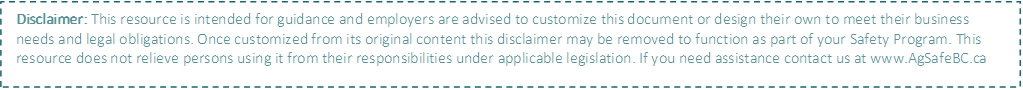 Fecha de creación Fecha de revisión anual